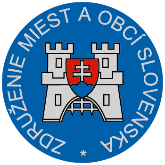 Materiál na rokovanie Hospodárskej a sociálnej rady SRdňa 23. 09. 2019       k bodu č. 9)Stanovisko ZMOS k návrhu zákona, ktorým sa mení a dopĺňa zákon č. 297/2008 Z. z. o ochrane pred legalizáciou príjmovz trestnej činnosti a o ochrane pred financovaním terorizmu a o zmene a doplnení niektorých zákonov v znení neskorších predpisov a ktorým sa menia a dopĺňajú niektoré zákony   Všeobecne k návrhu:Hlavným cieľom návrhu je transpozícia smernice Európskeho parlamentu a Rady (EÚ) 2018/843 z 30. mája 2018, ktorou sa mení smernica (EÚ) 2015/849 o predchádzaní využívaniu finančného systému na účely prania špinavých peňazí alebo financovania terorizmu a smernice 2009/138/ES a 2013/36/EÚ, ktorá sleduje ochranu finančného systému a posilnenie mechanizmu zavedeného na predchádzanie legalizácii príjmu z trestnej činnosti a financovaniu terorizmu v rámci Európskej únie. V návrhu sú tiež zohľadnené odporúčania výboru Moneyval Rady Európy z jeho štvrtej hodnotiacej správy o vykonávaní opatrení proti praniu špinavých peňazí a financovaniu terorizmu v Slovenskej republike a revidované odporúčania FATF (Finančný akčný výbor skupiny G7) z februára 2012, ktoré reagujú na neustály vývoj v oblasti boja proti praniu špinavých peňazí a financovaniu terorizmu. Návrh samozrejme reaguje aj na požiadavky vyplývajúce z aplikačnej praxe.S ohľadom na riziká, ktoré predstavujú virtuálne kryptomeny, sa navrhuje medzi povinné osoby zaradiť subjekty poskytujúce služby spojené s virtuálnymi kryptomenami, pričom podmienkou poskytovania uvedených služieb bude získanie živnostenského oprávnenia. Z dôvodov právnej istoty sa navrhuje doplnenie definície virtuálnej kryptomeny, poskytovateľa služieb peňaženky virtuálnej kryptomeny a poskytovateľa služieb zmenárne virtuálnej kryptomeny. Návrh zároveň spresňuje prístup do registra právnických osôb, podnikateľov a orgánov verejnej moci - tzv. register konečných užívateľov výhod, pričom údaje o konečnom  užívateľovi výhod budú verejne dostupné. Takisto sa ustanovuje povinnosť povinných osôb a príslušných orgánov ohlasovať zdrojovým registrom všetky nezrovnalosti, ktoré zistia medzi informáciami o vlastníckych právach dostupných v tomto registri a informáciami o vlastníckych právach, ktoré budú mať k dispozícii.Pripomienky k návrhu:ZMOS k predloženému navrhovanému zneniu zákona neuplatňuje pripomienky. Záver:ZMOS navrhuje, aby Hospodárska a sociálna rada SR odporučila návrh zákona na ďalšie legislatívne konanie.Branislav Trégerpredseda ZMOS